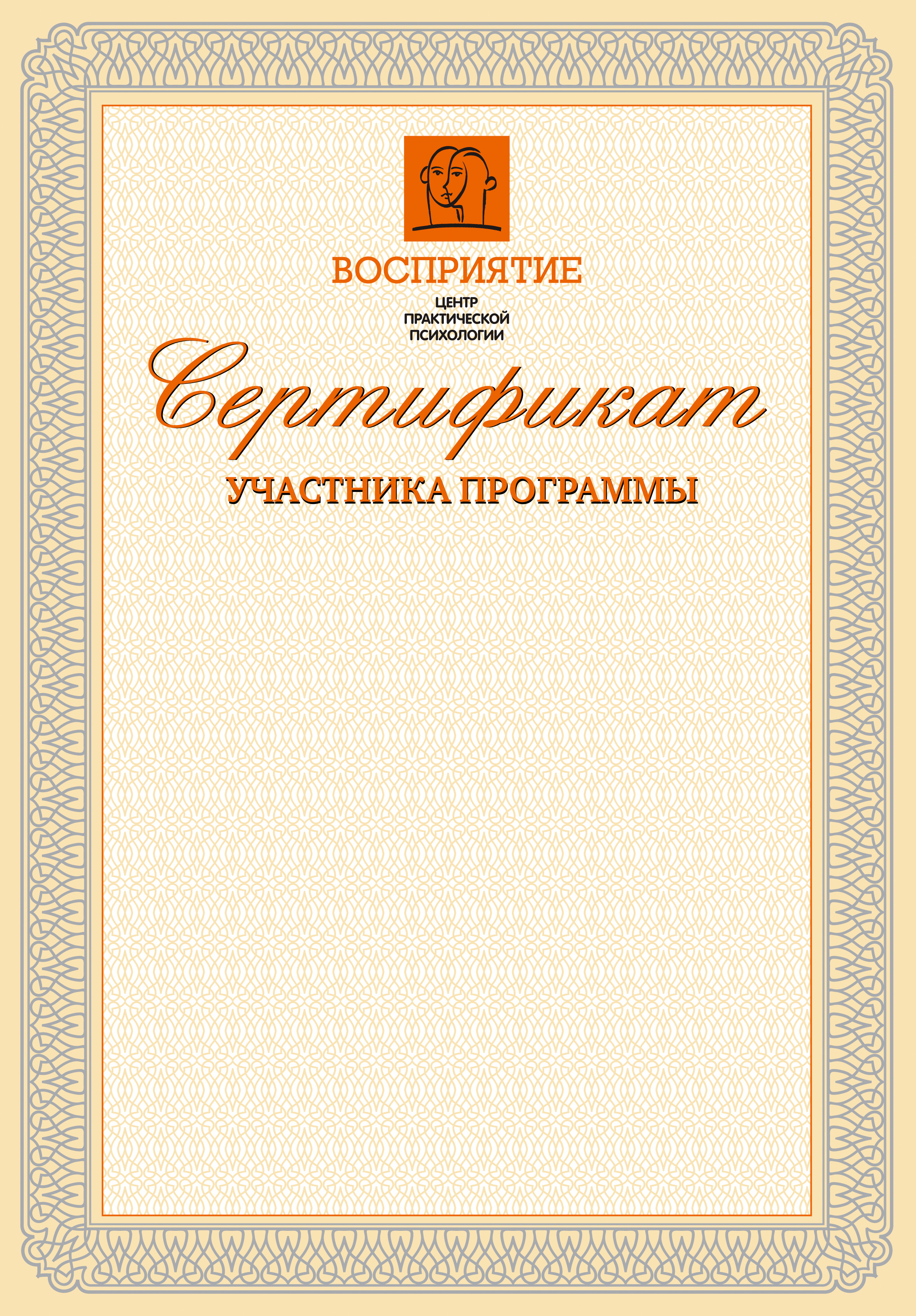 НАЗВАНИЕ ПРОГРАММЫ___ академических часовИмяОтчествоФамилияГенеральный директорЕ. А. ЛободинскаяМосква20__